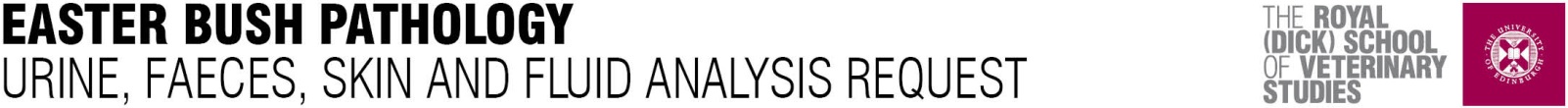 LABORATORY NO.OWNER’S NAME AND ADDRESSOWNER’S NAME AND ADDRESSOWNER’S NAME AND ADDRESSANIMAL’S NAMEANIMAL’S NAMESPECIESSPECIESBREEDAGESEXPRIMARY COMPLAINTPRIMARY COMPLAINTPRIMARY COMPLAINTSAMPLING DATE AND TIMESAMPLING DATE AND TIMEDURATION OF ILLNESSDURATION OF ILLNESSTYPES OF SAMPLE(S)TYPES OF SAMPLE(S)TYPES OF SAMPLE(S)CLINICIAN/PRACTICECLINICIAN/PRACTICECLINICIAN/PRACTICECHARGE TOCHARGE TOLABORATORY REQUESTSLABORATORY REQUESTSLABORATORY REQUESTSLABORATORY REQUESTSLABORATORY REQUESTSURINE CHEMISTRYURINE CHEMISTRYURINE CHEMISTRYROUTINE URINE ANALYSISROUTINE URINE ANALYSISCORTISOL (nmol/l):CORTISOL (nmol/l):CORTISOL (nmol/l):SPECIFIC GRAVITY:SPECIFIC GRAVITY:PROTEIN (g/l):PROTEIN (g/l):PROTEIN (g/l):pH:pH:CREATININE (umol/l):CREATININE (umol/l):CREATININE (umol/l):BLOOD:BLOOD:BILIRUBIN:BILIRUBIN:GLUCOSE:GLUCOSE:ACETONE:ACETONE:URINARY CALCULI ANALYSISURINARY CALCULI ANALYSISURINARY CALCULI ANALYSISPROTEIN:PROTEIN:DEPOSIT:DEPOSIT:FAECAL PARASITESFAECAL PARASITESFAECAL PARASITESFLUID ANALYSISFLUID ANALYSISSTRONGYLES (eggs/g):STRONGYLES (eggs/g):STRONGYLES (eggs/g):APPEARANCE:APPEARANCE:ASCARIDS (eggs/g):(eggs/g):SPECIFIC GRAVITY:SPECIFIC GRAVITY:(eggs/g):(eggs/g):PROTEIN (g/l):PROTEIN (g/l):(eggs/g):(eggs/g):CELL COUNT (x109/L):CELL COUNT (x109/L):COCCIDIA: COCCIDIA: COCCIDIA: GIARDIA:GIARDIA:GIARDIA:CYTOLOGY (MONO/PMN DIFF [SYNOVIAL FLUID ONLY]):CYTOLOGY (MONO/PMN DIFF [SYNOVIAL FLUID ONLY]):FLUKE (eggs):FLUKE (eggs):FLUKE (eggs):ANOPLOCEPHALA (eggs):ANOPLOCEPHALA (eggs):ANOPLOCEPHALA (eggs):FAECAL OCCULT BLOOD:FAECAL OCCULT BLOOD:FAECAL OCCULT BLOOD:CYTOLOGY (DETAILED):CYTOLOGY (DETAILED):OTHER TESTS/COMMENTSOTHER TESTS/COMMENTSECTOPARASITESECTOPARASITESECTOPARASITES